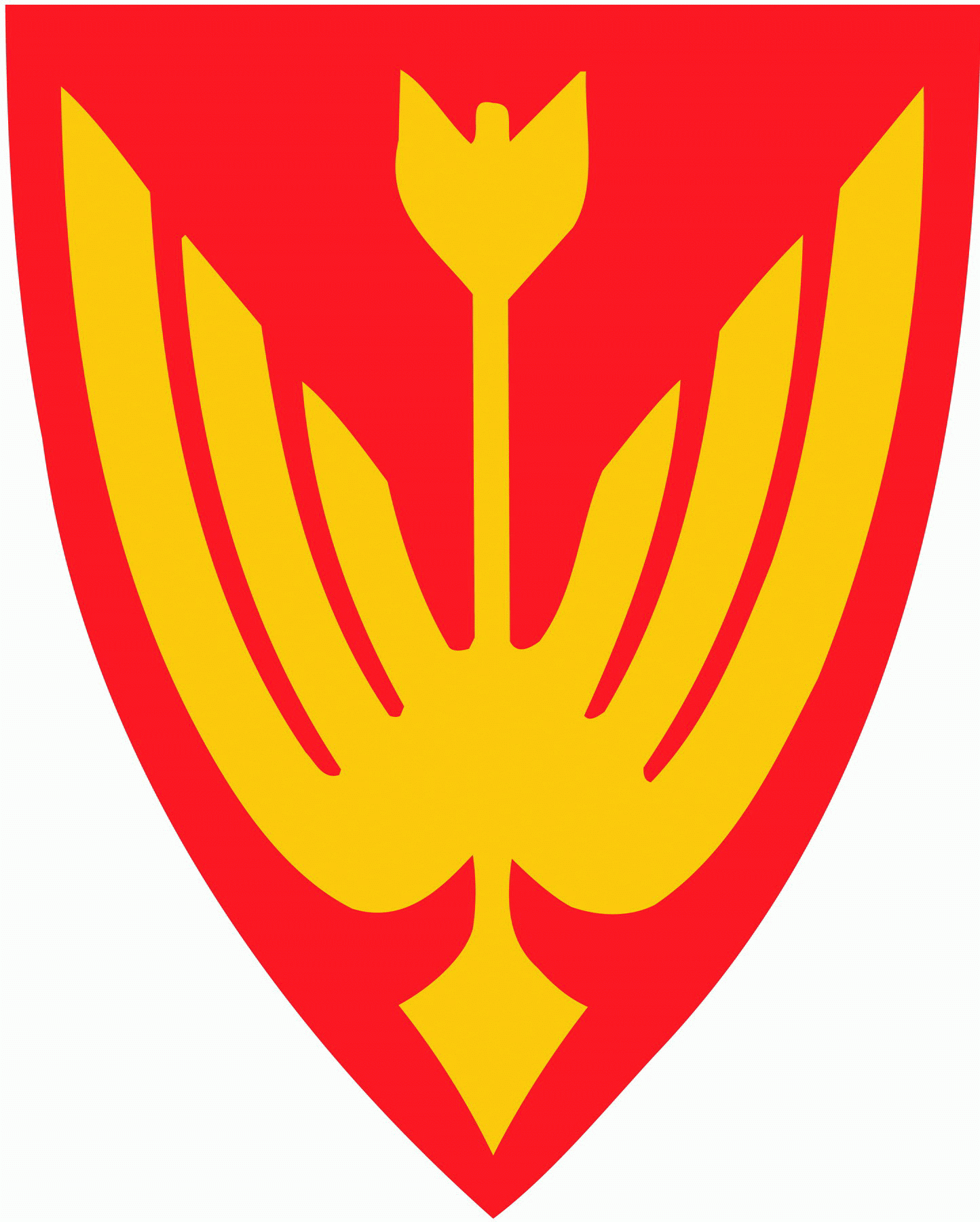 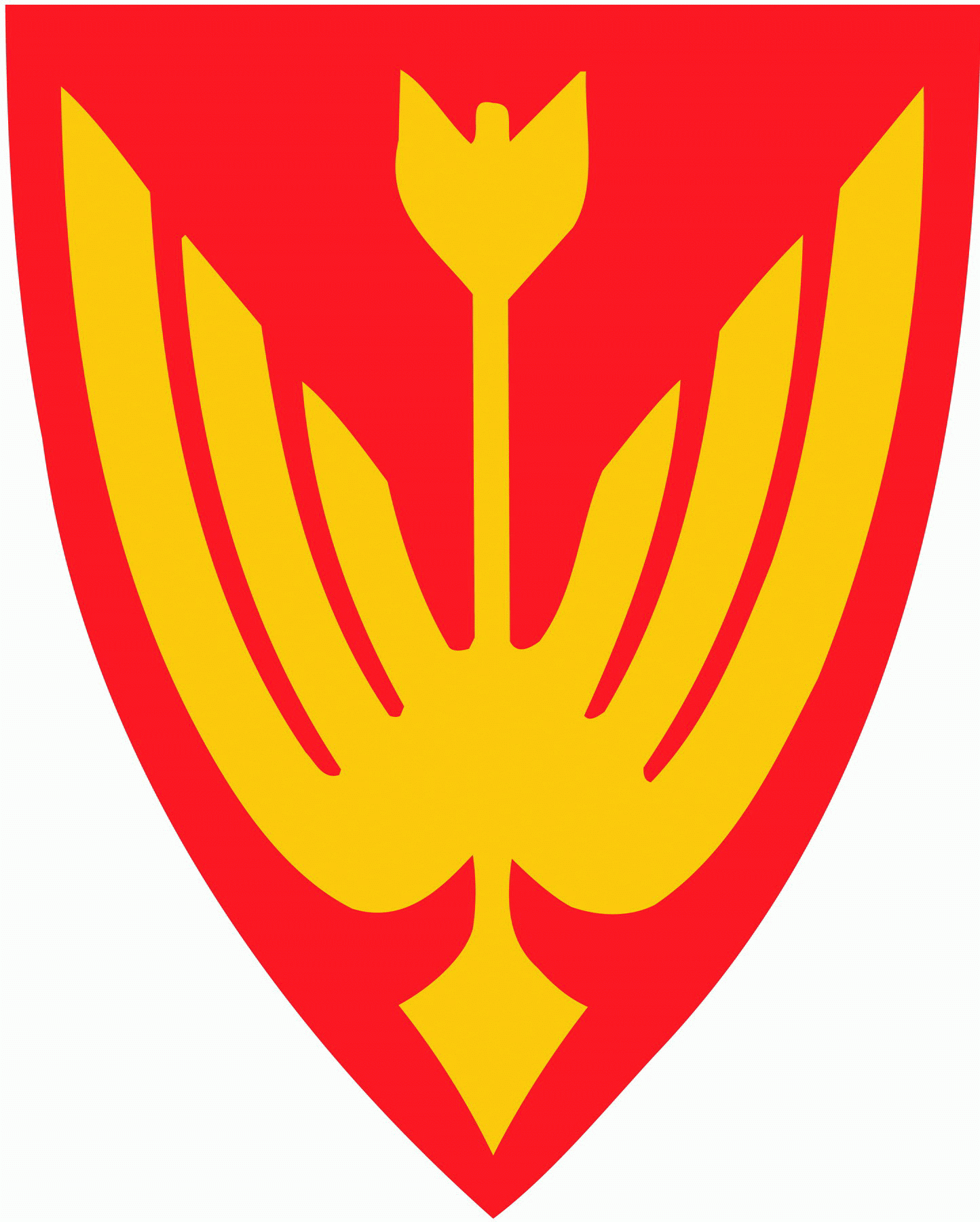 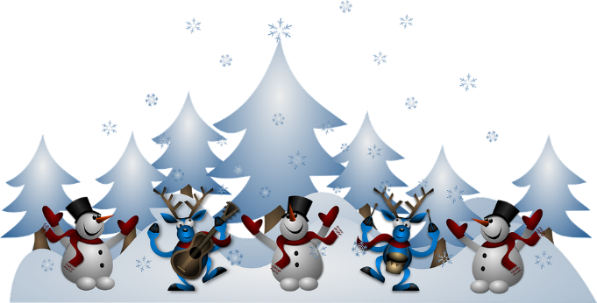 AKTIVITETER I REGI AV VELFORENINGER, KIRKEN OG KULTURKONTORET I VÅLER 
FØR JUL OG I ROMJULEN HER ER EN OVERSIKT BASERT PÅ TILBAKEMELDINGER VI HAR FÅTT FRA ULIKE TILBYDERE.
FOR ALLE KONSERTEN I KIRKEN, TA KONTAKT MED KIRKEKONTORET PÅ TELEFON 62424091 HVIS DU HAR SPØRSMÅL! 

Oversikten gjelder fom 6.12, den blir fortløpende oppdatert.6.12 kl. 17.30			JULENATT  											Våler kirke 
  				Wenche Myhre, Jørn Hoel og Emil Solli-Tangen. Musikere er Frøydis Grorud og Trond Lien
  				Pris 515,-. Billetter https://www.ticketmaster.no/event/julenatt-2021-billetter/660743  
 				eller på tlf. 815 33 133 7.12 kl. 18.00			GUREN HAGEN MED «JULEKVELD HOS ØSS»						Våler folkebibliotek
 				Gratis forjulskonsert i regi av kulturkontoret 
8.12 kl. 19.00			NÅR JULEN RINGES INN, HANNE METTE BAND OG YDALIR SKOLEKOR			Våler kirke
  				Pris 300,- /barn 150,-. Billetter i døra eller på https://ebillett.no/events?search=Hanne%20Mette 

12.12 kl. 18.00		ENDELIG JUL, KONSERT MED OLIVER BRÅTEN, VICTORIA VINJE M.FL.			Våler kirke
  				Pris 250,-/barn 150,-. Billetter i døra og på VIPPS 714878  				
 
20.12 kl. 15.00		TOMMY MICHAELSEN MED JULESANGER OG JULEHYGGE					Vålertunet
 				Gratis konsert i regi av kulturkontoret 20.12 kl. 18.00		KULTURSKOLENS JULEKONSERT   								Våler kirke 

23.12 kl. 23.00		MIDNATTSKONSERT MED VÅLER KANTORI OG SOLISTER			 		Våler kirke
 				Gratis inngang, kollekt ved utgangen 
 
  				https://www.facebook.com/cafenabon 

27.12 kl. 20.00		3. DAGSFEST MED TOMMY MICHAELSEN OG ODD ARNE SØRENSEN			Haslatun grendehus
 				Ta kontakt med Haslatun velforening ved evt. spørsmål.  				
  				